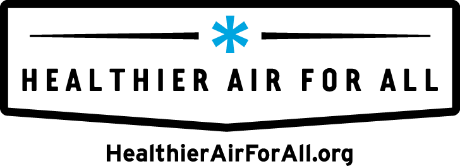 Dear Mayor Perkins and City Council Members Taylor, Fuller, Nickelson, Boucher, Flurry, Green, and Bowman, My name is {YOUR NAME}, and I am resident of Shreveport, La. As a resident, I am concerned about the Council’s consideration of repealing and/or further delaying the implementation of Shreveport’s comprehensive indoor smoke-free policy. With the August 1 implementation, Shreveport will join 29 other proud Louisiana communities who have made the right choice to protect non-smokers from continued exposure to secondhand smoke, which can cause underlying conditions that suppress lung capacity of non-smokers. As one of Louisiana’s largest cities, Shreveport’s comprehensive smoke-free ordinance will positively impact the health of many people, including my friends and family members, as well as yours. I understand you may be concerned about profits and tax revenue, but I ask you to look at numbers from other Louisiana cities that have already gone smoke-free in bars and gaming facilities. Going smoke-free may even attract more business because people can breathe easier and not go home smelling like smoke. To be clear, I am simply asking for you to require people who smoke to step outside and allow the 80 percent of us who enjoy a smoke-free environment to do so while enjoying and working in our own town. Thank you for taking the time read my letter. The implementation of this ordinance will save lives and I hope you will consider my health, my family’s health, and your health when you vote on July 13. Having to choose between health and being able to financially support your family should not be a choice our community is forced to make.  Please keep your promise,{Your Name} {Your Address}